INDICAÇÃO Nº		Assunto: Solicita ao Senhor Prefeito Municipal determinar obra de tapa-buraco, em local no Centro conforme especifica. Senhor Presidente: CONSIDERANDO que motoristas que transitam pela rua José Parisotto Sobrinho, Centro, importante ligação entre a baixada central e bairros novos da parte alta, vieram até este Vereador relatar problemas constantes de buracos em sua extensão; CONSIDERANDO que na via funcionam serviços que movimentam muitas pessoas, como hotel e escola, impactando no trânsito; CONSIDERANDO ainda que, por se tratar de declive acentuado, a presença de buracos na via a torna mais insegura; 	INDICO ao Senhor Prefeito Municipal, nos termos do Regimento Interno desta Casa de Leis, que solicite à Secretaria responsável proceder no local tapa-buraco. 
SALA DAS SESSÕES, 22 de Agosto de 2018.THOMÁS ANTONIO CAPELETTO DE OLIVEIRA      Vereador - PSDB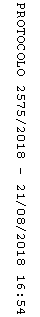 